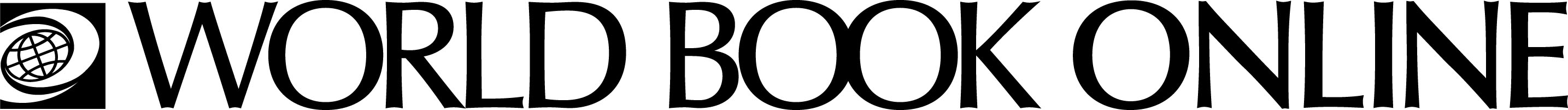 Treaty of Waitangi STUDENT WorksheetDid you know that the Treaty of Waitangi takes its name from the place in the Bay of Islands where it was first signed?  Learn more about the Treaty of Waitangi on World Book Online.Go to www.worldbookonline.com 			Click on Student  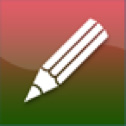 Scroll down to section Early Maori-European contact and answer the question below.1.  Who did the British Government select to serve as consul to New Zealand? ______________________________________________________________________________Scroll down to section Signing of treaty and answer the question below.2.  When was the Treaty of Waitangi signed?______________________________________________________________________________Scroll down to section Confusion and criticism and answer the questions below.3.  How many Maori chiefs signed the English version of the Treaty?______________________________________________________________________________4.  What is the difference between the English version and the Maori version of the Treaty?______________________________________________________________________________________________________________________________________________________________________________________________________________________________________________________________________________________________________________________________________________________________________________________________________Scroll down to section The Waitangi Tribunal and answer the question below.5.  In which year was the Waitangi Tribunal established?______________________________________________________________________________Scroll down to section Waitangi Day and answer the question below.6.  In which year did the Waitangi Day Act set February 6 as Waitangi Day?______________________________________________________________________________Learn More!Click here to read more about the Treaty of Waitangi.
https://www.worldbookonline.com/student/article?id=ar389523#h13 
Click here to see a picture of the signing of the Treaty of Waitangi.
https://www.worldbookonline.com/student/media?id=pc322931 
Click here to learn more about Waitangi Day.
https://www.worldbookonline.com/student/article?id=ar755187 
Click here to learn more about Tamati Waka Nene.
https://www.worldbookonline.com/student/article?id=ar589630 
ANSWER KEY:William HobsonFebruary 6, 184039The English version stated that the chiefs gave up their sovereignty but that they kept possession of their lands and gained protection and all the rights of British subjects. The Maori version divided the powers of authority into two: kawanatanga (governorship), which went to the British, and rangatiratanga (chieftainship).19751960Type Treaty of Waitangi in the Search box and click SearchClick on the Waitangi, Treaty of article.